BELL SCHEDULE7:40 – 9:10 am	Period 1/59:18 – 10:48 am	Period 2/6 10:48 – 1:02 pm	Period 3/7  10:48 – 11:24 am A Lunch  12:26 – 1:02 pm	 B Lunch1:10 – 2:40 pm	Period 4/8WHO’s WHO?Principal            Michelle KeffordAssistant Principals 9th grade		Kristine Knapp10th grade	  	Gina Montagnino-Fiske11th grade		Freddie Jones12th grade		Jay MilmedGuidance Department 9th grade		Guadalupe PrietoA - F		Jennifer DiBenedettoG - O		Dedrian BeasonP - Z		Tally JacobsonDirector		Jack ReedBRACE  		Kimberly MontalvoPARENT RESOURCESPinnacle Internet ViewerThis application allows you to view your child’s grades and attendance in real time.  You will be able to see up-to-date assignment lists and grades earned on those assignments.http://gb.browardschools.com/Pinnacle/Gradebook/ User name-your child’s school ID number@my.browardschools.comPassword-your child’s birth date Pmm/dd/yyyyFHS Websitehttps://www.browardschools1.com/flanaganHere you will find important happenings, test dates, extracurricular activities, newsletters, the Student Code of Conduct Book, notices and announcements.  An important source of information for parents, this site should be visited weekly.  Parent Link Robot CallsPlease make sure that your contact number and email are current on your child’s Emergency Card to receive parent link information.STAY INFORMED & CONNECTEDALL PARENTS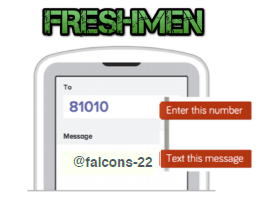 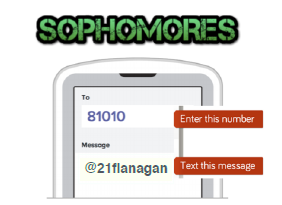 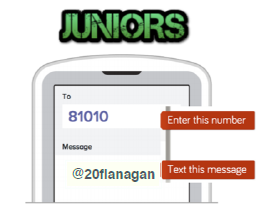 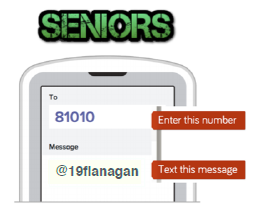 TONIGHT’S CHECKLISTFollow your child’s printed schedule to meet all of his/her teachersVisit the cafeteria before period 1 to check out athletic teams and clubs 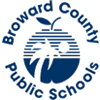 Abby M. Freedman, ChairNora Rupert, Vice ChairRobin BartlemanHeather P. BrinkworthPatricia GoodDonna P. KornLaurie Rich LevinsonAnn MurrayDr. Rosalind OsgoodRobert W. RuncieSuperintendent of SchoolsThe School Board of Broward County, Florida, prohibits any policy or procedure, which results in discrimination on the basis of age, color, disability, gender identity, gender expression, national origin, marital status, race, religion, sex or sexual orientation.Individuals who wish to file a discrimination and/or harassment complaint may call the Executive Director, Benefits & EEO Compliance at 754-321-2150 or Teletype Machine (TTY) 754-321-2158.Individuals with disabilities requesting accommodations under the Americans withDisabilities Act Amendments Act of 2008 (ADAAA) may call Equal Educational Opportunities (EEO) at 754-321-2150 or Teletype Machine (TTY) 754-321-2158.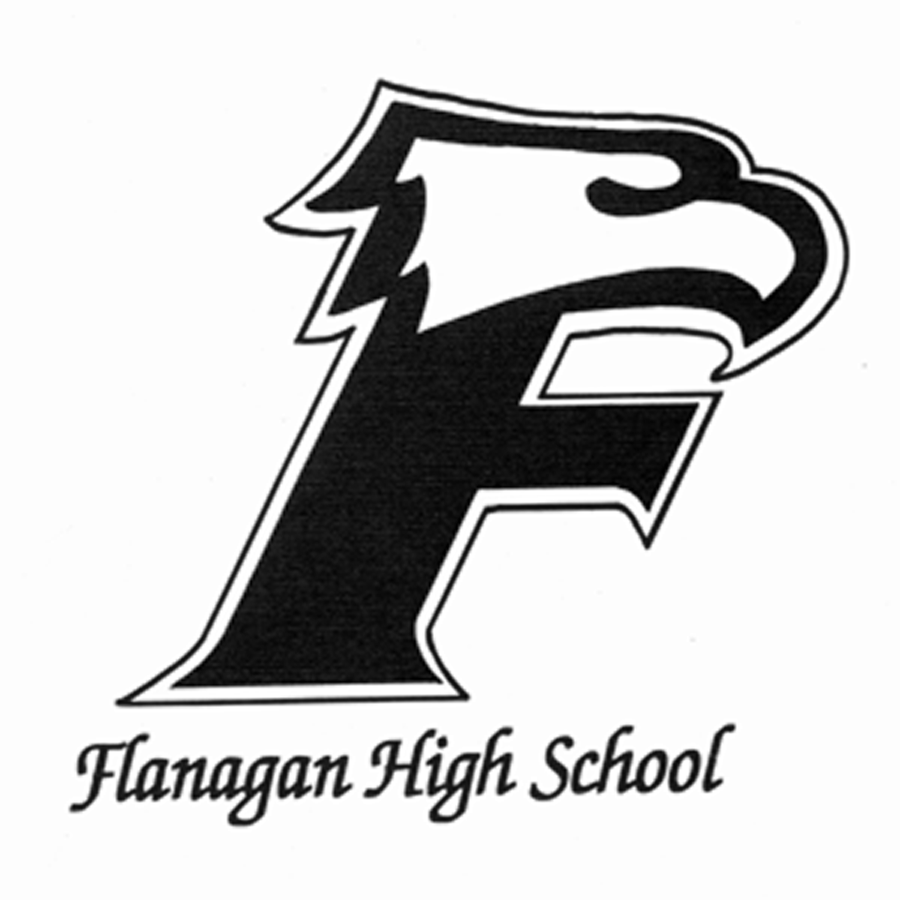 